ESCOLA _________________________________DATA:_____/_____/_____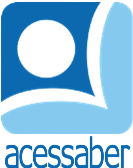 PROF:_______________________________________TURMA:___________NOME:________________________________________________________O CASCO DO CARACOL	O CARACOL TATO NÃO GOSTAVA DE SEU PEQUENO CASCO E SONHAVA EM MORAR EM UM CASCO GRANDE, IGUAL AO DA TARTARUGA NALA.	- TATO, SEU CASCO É MUITO ELEGANTE – DISSE A TARTARUGA NALA.	- MAS EU QUERIA MORAR DENTRO DE UM CASCO GRANDE – LAMENTOU TATO.	CERTO DIA, NALA SAIU DE SEU CASCO E DEIXOU TATO ENTRAR PARA VER COMO ERA. PORÉM, O CARACOL SENTIU-SE SOZINHO NAQUELE IMENSO ESPAÇO. ENTÃO, CONCLUIU QUE A NATUREZA FAZ AS COISAS DA FORMA CORRETA, POIS ELE NÃO CONSEGUIRIA VIVER DENTRO DE UM CASCO TÃO GRANDE.180 HISTÓRIAS PARA SE DIVERTIR. 
EDITORA: CIRANDA CULTURAL.QUESTÕESQUAL É O TÍTULO DO TEXTO?R: __________________________________________________________________QUANTOS PARÁGRAFOS HÁ NO TEXTO?R: __________________________________________________________________QUAIS SÃO OS PERSONAGENS DA HISTÓRIA?R: __________________________________________________________________QUAL ERA O PROBLEMA DE TATO?R: __________________________________________________________________________________________________________________________________________________________________________________________________________O QUE NALA DISSE SOBRE O CASCO DE TATO?R: __________________________________________________________________________________________________________________________________________________________________________________________________________O QUE NALA FEZ PARA AJUDAR TATO?R: __________________________________________________________________________________________________________________________________________________________________________________________________________QUAL FOI A CONCLUSÃO DE TATO DEPOIS DE ENTRAR NO CASCO DE NALA?R: __________________________________________________________________________________________________________________________________________________________________________________________________________COMO TATO SE SENTIU NO CASCO DE NALA?R: __________________________________________________________________________________________________________________________________________________________________________________________________________FAÇA UMA ILUSTRAÇÃO DA HISTÓRIA: